ИНСТРУКЦИЯ ПО ПЕРЕВОДУ  ДЕНЕЖНЫХ СРЕДСТВ ФИЗИЧЕСКИМИ ЛИЦАМИ С КАРТЫ НА КАРТУ  НА САЙТЕ “СЕВЕРНЫЙ НАРОДНЫЙ БАНК» (ПАО)Заходим на сайт www.sevnb.ru и нажимаем на  синий квадрат «ПЛАТЕЖИ ПЕРЕВОДЫ»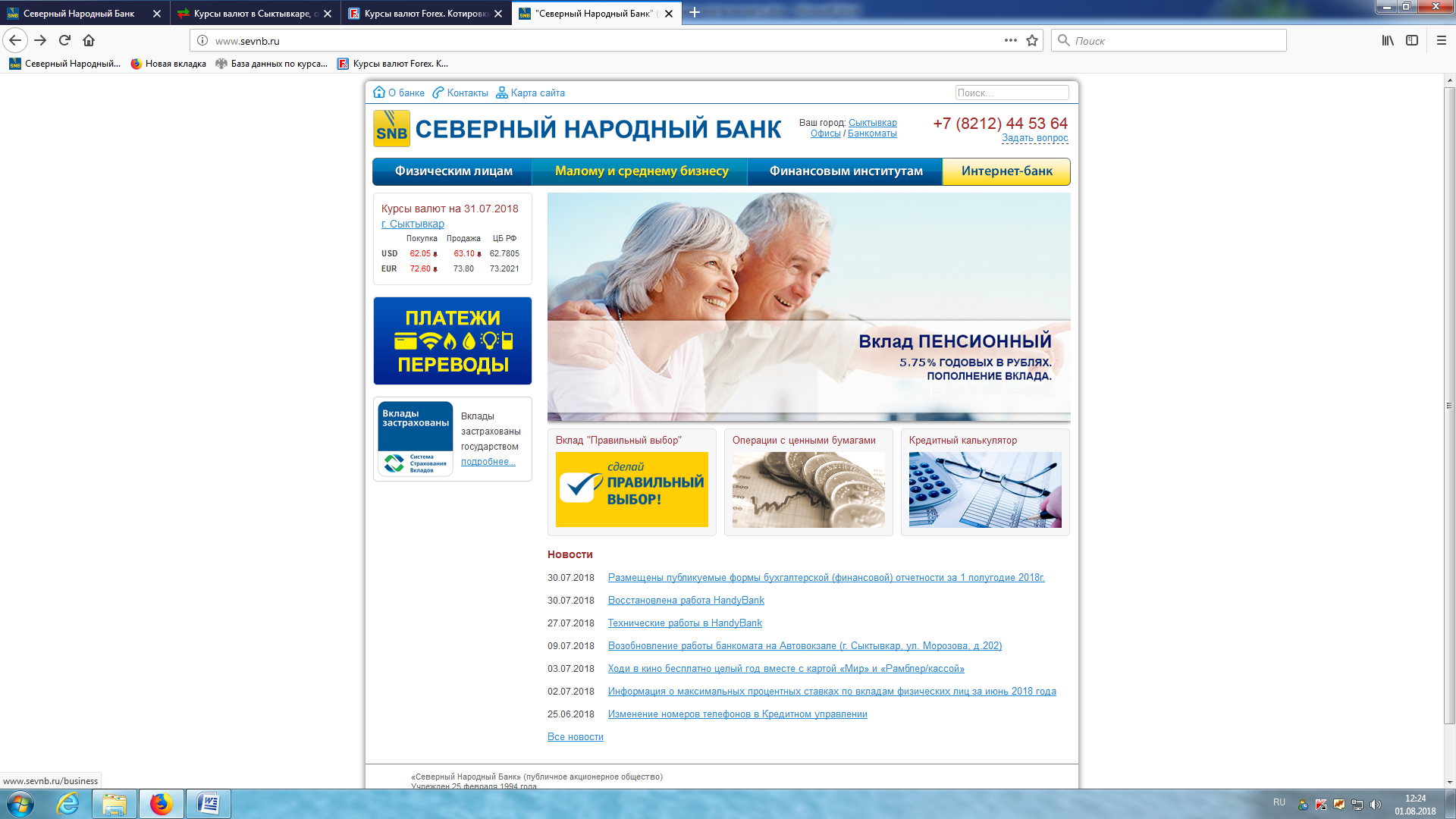 Выбираем  пункт «Перевод с карты на карту (переводы по картам Visa, MasterCard, МИР любого российского банка и по картам Visa, MasterCard зарубежных банков (согласно списка))» , нажимаем « Перейти к оплате»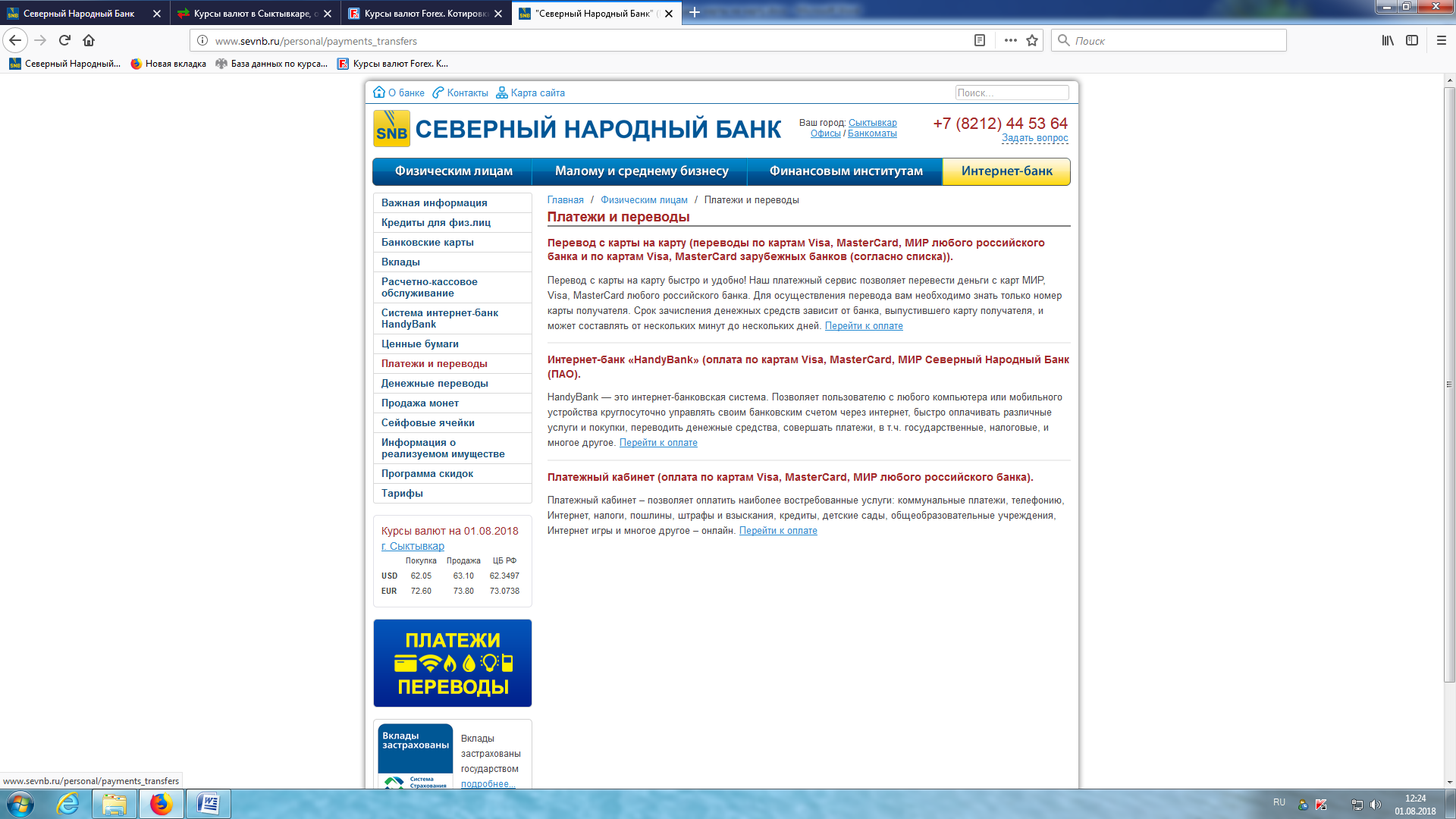 Выбираем «На карту» 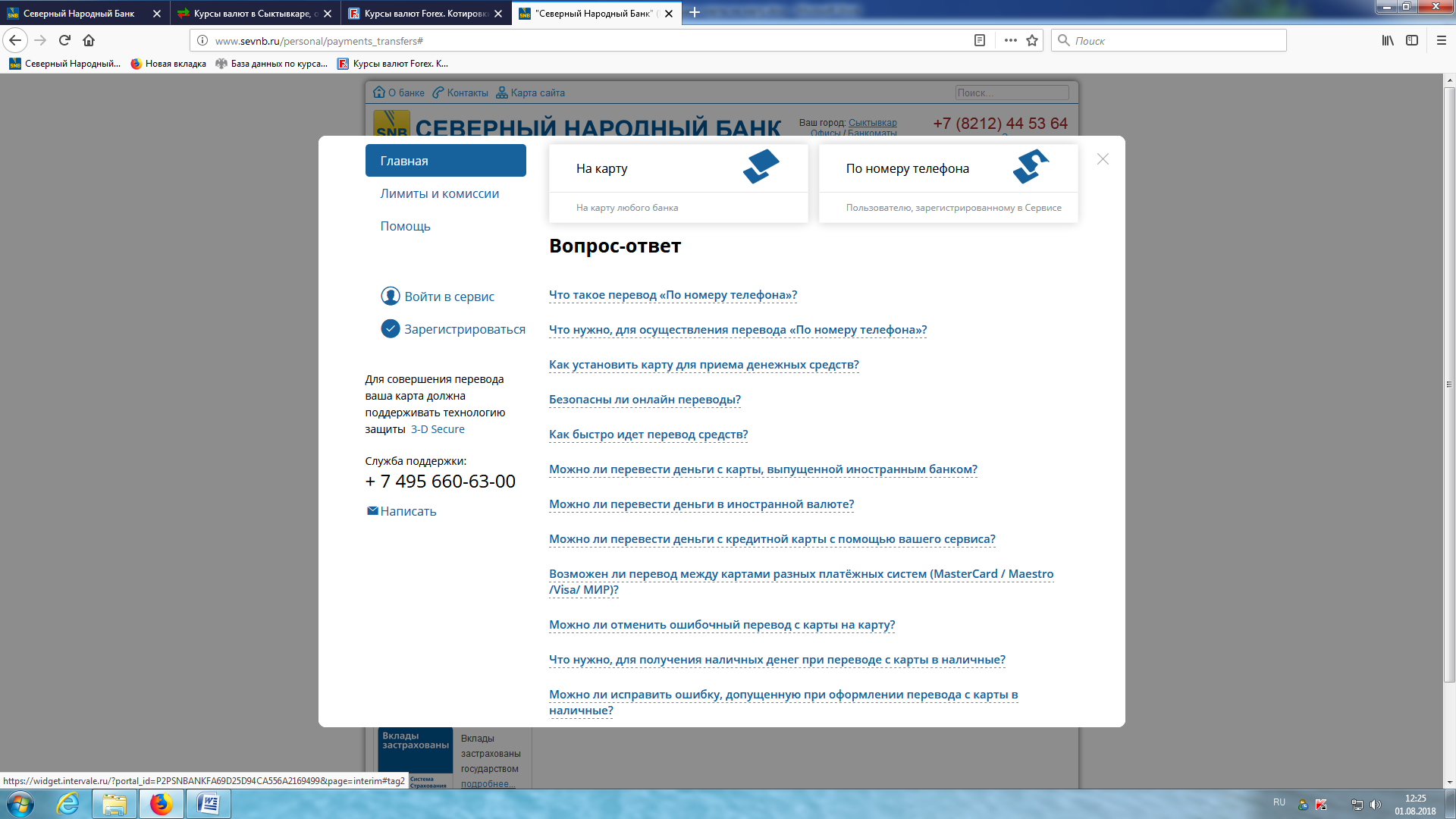 Последовательно заполняем перевод, если возникнут вопросы, позвоните по тел (8212) 447894, (8212) 441931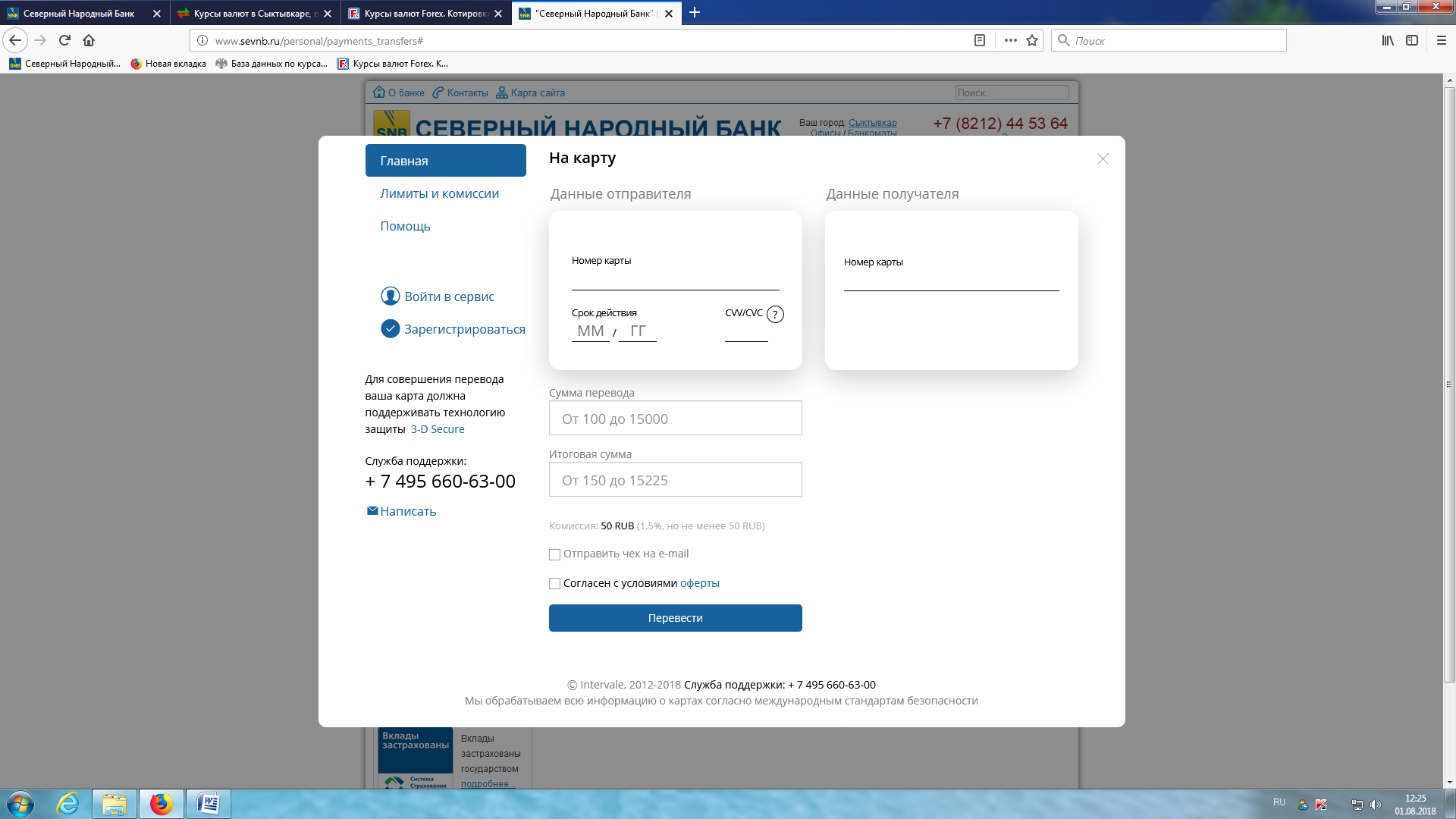 